Yüksekokulunuz ........................................................ Programı .................................... numaralı öğrencisiyim. Aşağıda bilgileri verilen yükseköğretim kurumunda başarılı olduğum derslerin yerine saydırılmasını istiyorum.Bilgilerinizi ve gereğini arz ederim.EKLER:Transkript (Not Belgesi)Ders İçerikleri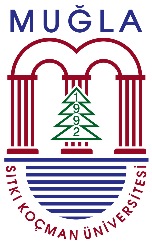 T.CMUĞLA SITKI KOÇMAN ÜNİVERSİTESİUla Ali Koçman Meslek Yüksekokulu MüdürlüğüÖnceki Öğrenimin Tanınması Formu	Önceki Öğrenim Bilgileri	Önceki Öğrenim Bilgileri	Önceki Öğrenim BilgileriÜniversite:Fakülte / YO / MYO:Bölüm / Program:Adres   :Telefon:..../...../20…Adı-Soyadı :İmza           :